StepActionClick on Main Menu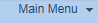 Scroll down and click the Set Up Financials/Supply Chain menu.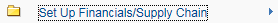 Click the Common Definitions menu.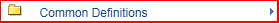 Click the Design ChartFields menu.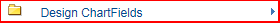 Click the Define Values menu.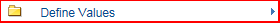 Click the ChartField Request menu.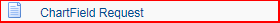 Enter your agency SETID into the SetID field. Enter "17300".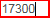 Click the magnifying glass next to the Field Name to display the Look Up  and click on the BUDGET_REF link.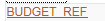 Click the drop down arrow next to the Field Action to display options and choose Add to add a new Budget Unit.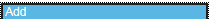 Enter the Budget Unit value supplied by the Central Responsibilities Team into the Field Value field. Enter "9990".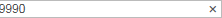 Click the Add button.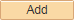 On the ChartField Request page, enter the Agency Contact phone number into the Telephone field. Enter "785-296-0000".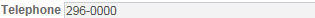 Enter the Requester's email into the Email ID field. Enter "john.doe@da.ks.gov".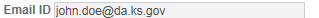 Enter the anchor effective date of "01/01/1901" into the Effective Date fieldEnter in capital letters the Budget Unit long description, supplied by the Central Responsiblities Team, into the Description field. Enter "TEST BUDGET UNIT".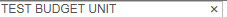 Enter the Budget Unit short description into the Short Description field. Enter "TEST BU".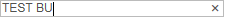 Enter today's date into the Budget Unit Effective Date field. Enter "09/11/2015".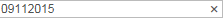 Enter the due date of this request into the Requested Due Date field. Enter "09/30/2015".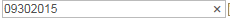 Click on the drop down arrow to display Agency Number. Click your agency number.  In this example, click the 17300 list item.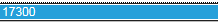 Enter the Agency contact name into the Agency Contact Information field. If different than the requester, enter name, email, and phone number.  Enter "John Doe".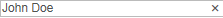 Enter the Legal Authority for the Budget Unit.  Enter the Legislative Session, Appropriation Bill number, section and paragraph into the Authorization field. Enter "Session 2015, SB100, Sec 5f".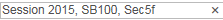 Enter your agency's Division of Budget analyst name, email and phone number into the DoB Approver Information field. Enter "Jack Black, jack.black@budget.ks.gov, 785-296-9999".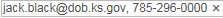 Enter the Fund Number associated to this Budget Unit.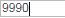 The next Section contains Questions that must be answered prior to saving this request.The Effective Date for a new Budget Unit will always be '01/01/1901'.  Enter "Y".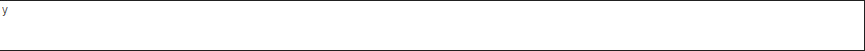 Confirm the requested information is completed. 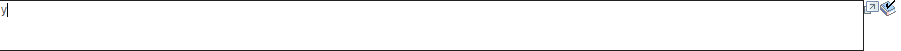 Only after all the questions are answered, the request can be saved. Click the Save button.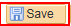 Click the dropdown arrow and choose the Submit for Approval item.  Click the Go button.  This will submit the Request into Approval workflow.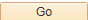 Click the View Approval Flow link to see the workflow.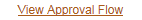 Approval Flow is displayed.  The Request will need to be approved by the Agency Chartfield Approver and the Central Chartfield Approver.  After approval,  the ChartField will be available in SMART.You have completed Adding a Budget Unit and submitting for approvals.End of Procedure.